ВАРИАНТ 1Задание 1А) Найти пределРешение Принимаем Или Правило Лопиталя позволяет раскрывать неопределенность 0/0 и ∞ / ∞. Для нашего примера: Применим правило Лопиталя, которое гласит, что предел отношения функций равен пределу отношения их производных. Для нашего примера: f(x) = x4+3•x2g(x) = x5+x3+2•x2Находим производные f'(x) = 6•x+4•x3g'(x) = 4•x+3•x2+5•x4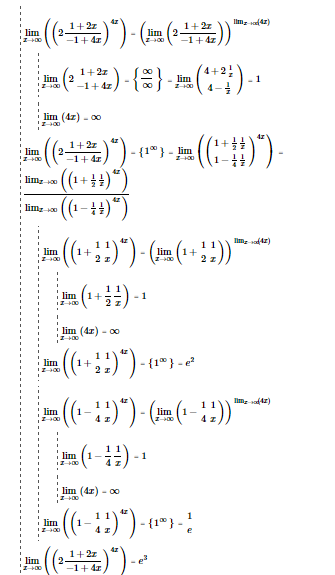 Задание 11А) найти производную функцию Б) полный дифференциал функции Решение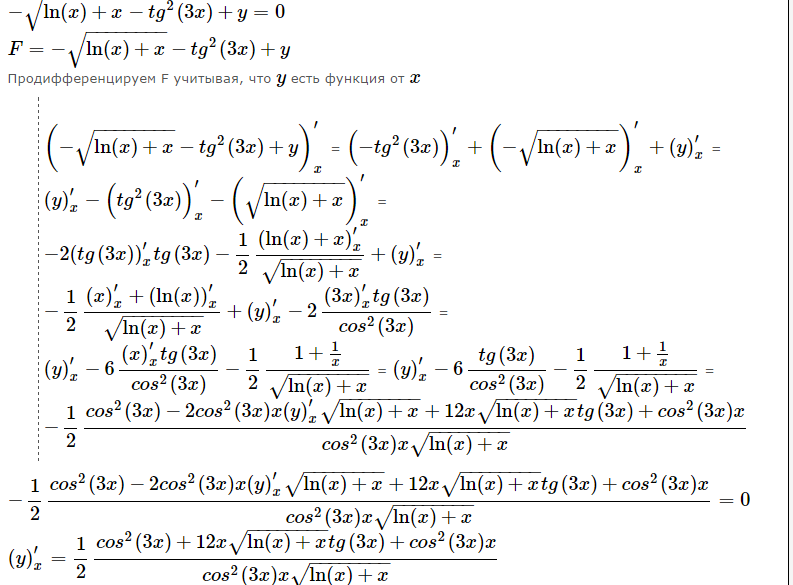 Б) При нахождении ∂z/∂x считаем аргумент y постоянным:

При нахождении ∂z/∂y считаем аргумент x постоянным:

Полный дифференциал функции.


Найдем смешанные частные производные:
Для того, чтобы найти ∂2z/∂x∂y дифференцируем ∂z/∂x по у:

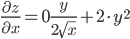 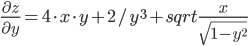 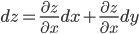 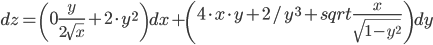 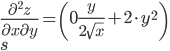 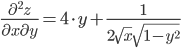 Задание 21Исследовать функцию и построить графикРешениеОбласть определения функции:Пересечение с осью абсцисс (OX):Пересечение с осью ординат (OY):Поведение функции на бесконечности:Наклонная асимптота функции:Исследование функции на чётность/нечётность:Функция является четной.Производная функции равна:Нули производной:Функция возрастает на:Функция убывает на:Минимальное значение функции: 0Максимальное значение функции: Построение графика функции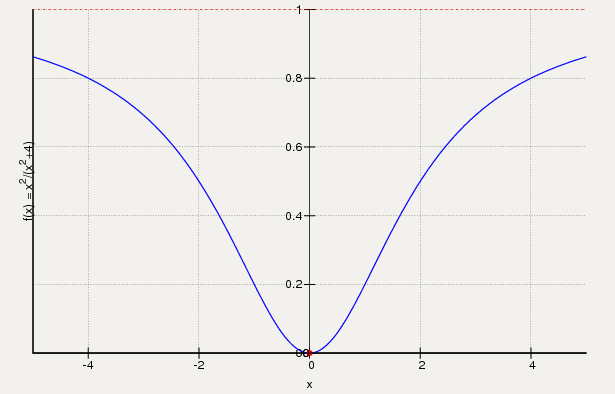 Задание 31Предложение товара Sотносительно цены Pопределяется функцией S(p).  Рассчитать эластичность функции предложения и найти значение показателя эластичности для заданных значений p. Дать экономическую интерпретацию полученным результатам.РешениеНайдем производную данной функции:Вычислим эластичностьЭто означает что, если независимая переменная изменится на 1 %, то значение зависимой переменной изменится на 14,1 %.Задание 41Найти интегралА)Б) В)РешениеА) Для выражения  принимаемБ) Применим подстановку .Отсюда ,Подставив в интеграл, получимВ) Решение Предположим , тогда  Используя формулу интегрирования по частям, получим:.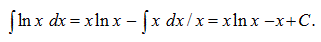 Список литературыБерман Н.Г. Сборник задач по курсу математического анализа, – М.: Наука, 1978.Бугров Я.С., Никольский С.М. Задачник. – М.Наука,1982.Бугров Я.С., Никольский С.М. Линейная алгебра и аналитическая геометрия. – М.:Наука,1989.Вентцель Е.С. Теория вероятностей. – М.: Высш. шк.,.1999.Высшая математика для экономистов6 Учеб. для вузов/ Н.Ш. Кремер, Б.А. Путко, И.М. Тришин, М,Н, Фридман; Под. ред. проф. Н.Ш. Кремера. – М.: ЮНИТИ, 2002.Высшая математика: методические указания и контрольные задания для студентов заочников высших учебных заведений / Арутюнов Ю.С., Полозков А.П., Полозков Д.П.; Под ред. Ю.С. Арутюнова. – М.: Высш. шк., 1983.